FORMATO DC-3CONSTANCIA DE COMPETENCIAS O DE HABILIDADES LABORALESINSTRUCCIONES   -  Llenar a máquina o con letra de molde.   -  Deberá entregarse al trabajador dentro de los veinte días hábiles siguientes al término del curso de capacitación aprobado.1/   Las áreas y subáreas ocupacionales del Catálogo Nacional de Ocupaciones se encuentran disponibles en el reverso de este formato y en la página www.stps.gob.mx 2/   Las áreas temáticas de los cursos se encuentran disponibles en el reverso de este formato y en la página www.stps.gob.mx 3/   Cursos impartidos por el área competente de la Secretaria del Trabajo y Previsión Social.4/   Para empresas con menos de 51 trabajadores. Para empresas con más de 50 trabajadores firmaría el representante del patrón ante la Comisión mixta de capacitación, adiestramiento y productividad.5/   Solo para empresas con más de 50 trabajadores.* Dato no obligatorio.                                                                                                                                                                                                                                                             DC-3   ANVERSOCLAVES Y DENOMINACIONES DE ÁREAS Y SUBÁREAS DEL CATÁLOGO NACIONAL DE OCUPACIONESCLAVES Y DENOMINACIONES DEL CATÁLOGO DE ÁREAS TEMÁTICAS DE LOS CURSOSDC-3 REVERSOEn este espacio la empresa puede imprimir su logotipo y, en su caso, también se puede imprimir el del agente capacitador externo.En este espacio la empresa puede imprimir su logotipo y, en su caso, también se puede imprimir el del agente capacitador externo.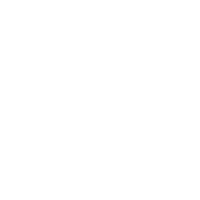 DATOS DEL TRABAJADORDATOS DEL TRABAJADORDATOS DEL TRABAJADORDATOS DEL TRABAJADORDATOS DEL TRABAJADORDATOS DEL TRABAJADORDATOS DEL TRABAJADORDATOS DEL TRABAJADORDATOS DEL TRABAJADORDATOS DEL TRABAJADORDATOS DEL TRABAJADORDATOS DEL TRABAJADORDATOS DEL TRABAJADORDATOS DEL TRABAJADORDATOS DEL TRABAJADORDATOS DEL TRABAJADORDATOS DEL TRABAJADORDATOS DEL TRABAJADORDATOS DEL TRABAJADORNombre (Anotar apellido paterno, apellido materno y nombre (s))Nombre (Anotar apellido paterno, apellido materno y nombre (s))Nombre (Anotar apellido paterno, apellido materno y nombre (s))Nombre (Anotar apellido paterno, apellido materno y nombre (s))Nombre (Anotar apellido paterno, apellido materno y nombre (s))Nombre (Anotar apellido paterno, apellido materno y nombre (s))Nombre (Anotar apellido paterno, apellido materno y nombre (s))Nombre (Anotar apellido paterno, apellido materno y nombre (s))Nombre (Anotar apellido paterno, apellido materno y nombre (s))Nombre (Anotar apellido paterno, apellido materno y nombre (s))Nombre (Anotar apellido paterno, apellido materno y nombre (s))Nombre (Anotar apellido paterno, apellido materno y nombre (s))Nombre (Anotar apellido paterno, apellido materno y nombre (s))Nombre (Anotar apellido paterno, apellido materno y nombre (s))Nombre (Anotar apellido paterno, apellido materno y nombre (s))Nombre (Anotar apellido paterno, apellido materno y nombre (s))Nombre (Anotar apellido paterno, apellido materno y nombre (s))Nombre (Anotar apellido paterno, apellido materno y nombre (s))Nombre (Anotar apellido paterno, apellido materno y nombre (s))Clave Única de Registro de PoblaciónClave Única de Registro de PoblaciónClave Única de Registro de PoblaciónClave Única de Registro de PoblaciónClave Única de Registro de PoblaciónClave Única de Registro de PoblaciónClave Única de Registro de PoblaciónClave Única de Registro de PoblaciónClave Única de Registro de PoblaciónClave Única de Registro de PoblaciónClave Única de Registro de PoblaciónClave Única de Registro de PoblaciónClave Única de Registro de PoblaciónClave Única de Registro de PoblaciónClave Única de Registro de PoblaciónClave Única de Registro de PoblaciónClave Única de Registro de PoblaciónClave Única de Registro de PoblaciónOcupación específica (Catálogo Nacional de Ocupaciones) 1/Ocupación específica (Catálogo Nacional de Ocupaciones) 1/Puesto*Puesto*Puesto*Puesto*Puesto*Puesto*Puesto*Puesto*Puesto*Puesto*Puesto*Puesto*Puesto*Puesto*Puesto*Puesto*Puesto*Puesto*Puesto*DATOS DE LA EMPRESADATOS DE LA EMPRESADATOS DE LA EMPRESADATOS DE LA EMPRESADATOS DE LA EMPRESADATOS DE LA EMPRESADATOS DE LA EMPRESADATOS DE LA EMPRESADATOS DE LA EMPRESADATOS DE LA EMPRESADATOS DE LA EMPRESADATOS DE LA EMPRESADATOS DE LA EMPRESADATOS DE LA EMPRESADATOS DE LA EMPRESADATOS DE LA EMPRESADATOS DE LA EMPRESADATOS DE LA EMPRESADATOS DE LA EMPRESANombre o razón social (En caso de persona física, anotar apellido paterno, apellido materno y nombre(s))Nombre o razón social (En caso de persona física, anotar apellido paterno, apellido materno y nombre(s))Nombre o razón social (En caso de persona física, anotar apellido paterno, apellido materno y nombre(s))Nombre o razón social (En caso de persona física, anotar apellido paterno, apellido materno y nombre(s))Nombre o razón social (En caso de persona física, anotar apellido paterno, apellido materno y nombre(s))Nombre o razón social (En caso de persona física, anotar apellido paterno, apellido materno y nombre(s))Nombre o razón social (En caso de persona física, anotar apellido paterno, apellido materno y nombre(s))Nombre o razón social (En caso de persona física, anotar apellido paterno, apellido materno y nombre(s))Nombre o razón social (En caso de persona física, anotar apellido paterno, apellido materno y nombre(s))Nombre o razón social (En caso de persona física, anotar apellido paterno, apellido materno y nombre(s))Nombre o razón social (En caso de persona física, anotar apellido paterno, apellido materno y nombre(s))Nombre o razón social (En caso de persona física, anotar apellido paterno, apellido materno y nombre(s))Nombre o razón social (En caso de persona física, anotar apellido paterno, apellido materno y nombre(s))Nombre o razón social (En caso de persona física, anotar apellido paterno, apellido materno y nombre(s))Nombre o razón social (En caso de persona física, anotar apellido paterno, apellido materno y nombre(s))Nombre o razón social (En caso de persona física, anotar apellido paterno, apellido materno y nombre(s))Nombre o razón social (En caso de persona física, anotar apellido paterno, apellido materno y nombre(s))Nombre o razón social (En caso de persona física, anotar apellido paterno, apellido materno y nombre(s))Nombre o razón social (En caso de persona física, anotar apellido paterno, apellido materno y nombre(s))Registro Federal de Contribuyentes con homoclave (SHCP)Registro Federal de Contribuyentes con homoclave (SHCP)Registro Federal de Contribuyentes con homoclave (SHCP)Registro Federal de Contribuyentes con homoclave (SHCP)Registro Federal de Contribuyentes con homoclave (SHCP)Registro Federal de Contribuyentes con homoclave (SHCP)Registro Federal de Contribuyentes con homoclave (SHCP)Registro Federal de Contribuyentes con homoclave (SHCP)Registro Federal de Contribuyentes con homoclave (SHCP)Registro Federal de Contribuyentes con homoclave (SHCP)Registro Federal de Contribuyentes con homoclave (SHCP)Registro Federal de Contribuyentes con homoclave (SHCP)Registro Federal de Contribuyentes con homoclave (SHCP)Registro Federal de Contribuyentes con homoclave (SHCP)Registro Federal de Contribuyentes con homoclave (SHCP)Registro Federal de Contribuyentes con homoclave (SHCP)Registro Federal de Contribuyentes con homoclave (SHCP)Registro Federal de Contribuyentes con homoclave (SHCP)--DATOS DEL PROGRAMA DE CAPACITACIÓN, ADIESTRAMIENTO Y PRODUCTIVIDADDATOS DEL PROGRAMA DE CAPACITACIÓN, ADIESTRAMIENTO Y PRODUCTIVIDADDATOS DEL PROGRAMA DE CAPACITACIÓN, ADIESTRAMIENTO Y PRODUCTIVIDADDATOS DEL PROGRAMA DE CAPACITACIÓN, ADIESTRAMIENTO Y PRODUCTIVIDADDATOS DEL PROGRAMA DE CAPACITACIÓN, ADIESTRAMIENTO Y PRODUCTIVIDADDATOS DEL PROGRAMA DE CAPACITACIÓN, ADIESTRAMIENTO Y PRODUCTIVIDADDATOS DEL PROGRAMA DE CAPACITACIÓN, ADIESTRAMIENTO Y PRODUCTIVIDADDATOS DEL PROGRAMA DE CAPACITACIÓN, ADIESTRAMIENTO Y PRODUCTIVIDADDATOS DEL PROGRAMA DE CAPACITACIÓN, ADIESTRAMIENTO Y PRODUCTIVIDADDATOS DEL PROGRAMA DE CAPACITACIÓN, ADIESTRAMIENTO Y PRODUCTIVIDADDATOS DEL PROGRAMA DE CAPACITACIÓN, ADIESTRAMIENTO Y PRODUCTIVIDADDATOS DEL PROGRAMA DE CAPACITACIÓN, ADIESTRAMIENTO Y PRODUCTIVIDADDATOS DEL PROGRAMA DE CAPACITACIÓN, ADIESTRAMIENTO Y PRODUCTIVIDADDATOS DEL PROGRAMA DE CAPACITACIÓN, ADIESTRAMIENTO Y PRODUCTIVIDADDATOS DEL PROGRAMA DE CAPACITACIÓN, ADIESTRAMIENTO Y PRODUCTIVIDADDATOS DEL PROGRAMA DE CAPACITACIÓN, ADIESTRAMIENTO Y PRODUCTIVIDADDATOS DEL PROGRAMA DE CAPACITACIÓN, ADIESTRAMIENTO Y PRODUCTIVIDADDATOS DEL PROGRAMA DE CAPACITACIÓN, ADIESTRAMIENTO Y PRODUCTIVIDADDATOS DEL PROGRAMA DE CAPACITACIÓN, ADIESTRAMIENTO Y PRODUCTIVIDADDATOS DEL PROGRAMA DE CAPACITACIÓN, ADIESTRAMIENTO Y PRODUCTIVIDADNombre del cursoNombre del cursoNombre del cursoNombre del cursoNombre del cursoNombre del cursoNombre del cursoNombre del cursoNombre del cursoNombre del cursoNombre del cursoNombre del cursoNombre del cursoNombre del cursoNombre del cursoNombre del cursoNombre del cursoNombre del cursoNombre del cursoNombre del cursoDuración en horasPeriodo deejecución:AñoAñoAñoAñoMesMesDíaDíaAñoAñoAñoAñoMesMesDíaDíaDuración en horasPeriodo deejecución:DeaÁrea temática del curso 2/ Área temática del curso 2/ Área temática del curso 2/ Área temática del curso 2/ Área temática del curso 2/ Área temática del curso 2/ Área temática del curso 2/ Área temática del curso 2/ Área temática del curso 2/ Área temática del curso 2/ Área temática del curso 2/ Área temática del curso 2/ Área temática del curso 2/ Área temática del curso 2/ Área temática del curso 2/ Área temática del curso 2/ Área temática del curso 2/ Área temática del curso 2/ Área temática del curso 2/ Área temática del curso 2/ Nombre del agente capacitador o STPS 3/Nombre del agente capacitador o STPS 3/Nombre del agente capacitador o STPS 3/Nombre del agente capacitador o STPS 3/Nombre del agente capacitador o STPS 3/Nombre del agente capacitador o STPS 3/Nombre del agente capacitador o STPS 3/Nombre del agente capacitador o STPS 3/Nombre del agente capacitador o STPS 3/Nombre del agente capacitador o STPS 3/Nombre del agente capacitador o STPS 3/Nombre del agente capacitador o STPS 3/Nombre del agente capacitador o STPS 3/Nombre del agente capacitador o STPS 3/Nombre del agente capacitador o STPS 3/Nombre del agente capacitador o STPS 3/Nombre del agente capacitador o STPS 3/Nombre del agente capacitador o STPS 3/Nombre del agente capacitador o STPS 3/Nombre del agente capacitador o STPS 3/Los datos se asientan en esta constancia bajo protesta de decir verdad, apercibidos de la responsabilidad en que incurre todoLos datos se asientan en esta constancia bajo protesta de decir verdad, apercibidos de la responsabilidad en que incurre todoLos datos se asientan en esta constancia bajo protesta de decir verdad, apercibidos de la responsabilidad en que incurre todoLos datos se asientan en esta constancia bajo protesta de decir verdad, apercibidos de la responsabilidad en que incurre todoLos datos se asientan en esta constancia bajo protesta de decir verdad, apercibidos de la responsabilidad en que incurre todoLos datos se asientan en esta constancia bajo protesta de decir verdad, apercibidos de la responsabilidad en que incurre todoLos datos se asientan en esta constancia bajo protesta de decir verdad, apercibidos de la responsabilidad en que incurre todoaquel que no se conduce con verdad.aquel que no se conduce con verdad.aquel que no se conduce con verdad.aquel que no se conduce con verdad.aquel que no se conduce con verdad.aquel que no se conduce con verdad.aquel que no se conduce con verdad.Instructor o tutorPatrón o representante legal 4/Representante de los trabajadores 5/Nombre y firmaNombre y firmaNombre y firmaCLAVE DEL ÁREA/SUBÁREADENOMINACIÓNCLAVE DEL ÁREA/SUBÁREADENOMINACIÓN01Cultivo, crianza y aprovechamiento06Transporte01.1Agricultura y silvicultura06.1Ferroviario01.2Ganadería06.2Autotransporte01.3Pesca y acuacultura06.3Aéreo06.4Marítimo y fluvial02Extracción y suministro06.5Servicios de apoyo02.1Exploración02.2Extracción07Provisión de bienes y servicios02.3Refinación y beneficio07.1Comercio02.4Provisión de energía07.2Alimentación y hospedaje02.5Provisión de agua07.3Turismo07.4Deporte y esparcimiento03Construcción07.5Servicios personales03.1Planeación y dirección de obras07.6Reparación de artículos de uso doméstico y personal03.2Edificación y urbanización07.7Limpieza03.3Acabado07.8Servicio postal y mensajería03.4Instalación y mantenimiento08Gestión y soporte administrativo04Tecnología08.1Bolsa, banca y seguros04.1Mecánica08.2Administración04.2Electricidad08.3Servicios legales04.3Electrónica04.4Informática09Salud  y protección social04.5Telecomunicaciones09.1Servicios médicos04.6Procesos industriales09.2Inspección sanitaria y del medio ambiente09.3Seguridad social05Procesamiento y fabricación09.4Protección de bienes y/o personas05.1Minerales no metálicos05.2Metales10Comunicación05.3Alimentos y bebidas10.1Publicación05.4Textiles y prendas de vestir10.2Radio, cine, televisión y teatro05.5Materia orgánica10.3Interpretación artística05.6Productos químicos10.4Traducción e interpretación lingüística05.7Productos metálicos y de hule y plástico10.5Publicidad, propaganda y relaciones públicas05.8Productos eléctricos y electrónicos05.9Productos impresos11Desarrollo y extensión del conocimiento11.1Investigación11.2Enseñanza11.3Difusión culturalCLAVE DEL ÁREA DENOMINACIÓNCLAVE DEL ÁREA DENOMINACIÓN1000Producción general6000Seguridad2000Servicios7000Desarrollo personal y familiar3000Administración, contabilidad y economía8000Uso de tecnologías de la información y  comunicación4000Comercialización9000Participación social5000Mantenimiento y reparación